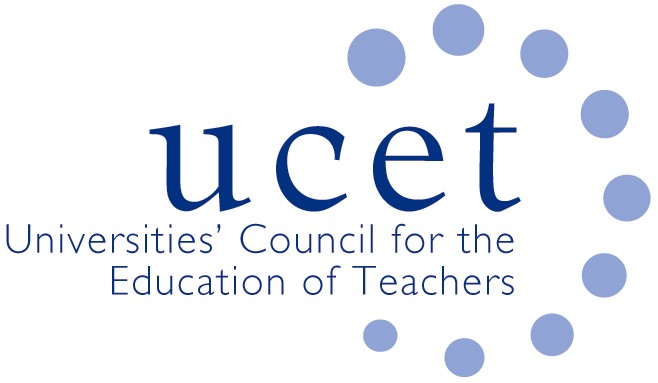 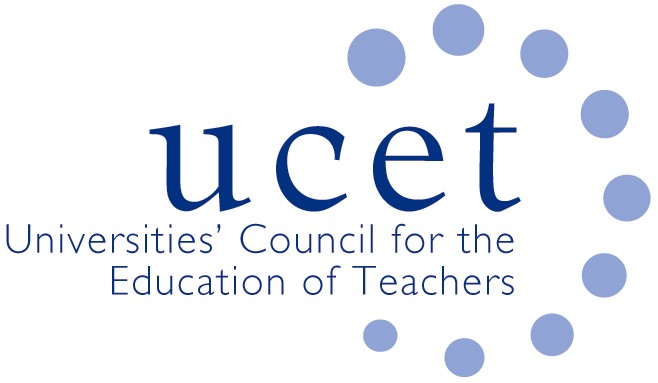 UCET Research and International Forum1pm, Tuesday 6 October 2020, Via ZoomAgendaWelcome & introductionsMinutes & matters arisingUCET updatesREF updatesCovid-19 and ITE UKRI research bid submission and proposal for an inequalities groupIssues relating to international recruitment (inc. DfE guidance)Covid impact on teaching and researchDoctoral students and Covid related issues with data gathering/generationUCET issues:UCET summer newsletter3-4 November UCET conferenceUCET strategyAOBDate of next meeting: 19 January 2021Background papersMinutes of the previous meeting31 July REF guidance: https://www.ref.ac.uk/news/ref-2021-resumes-with-additional-guidance-on-covid-revisions/ITE in England and the CV-19 pandemic: challenges and opportunities, Linda La-Velle,  Stephen Newman, Catherine Montgomery and David Hyatt https://www.tandfonline.com/doi/full/10.1080/02607476.2020.1803051JET ‘Teacher Education in the CV-19 Pandemic: a global snapshot’ (to follow)UCET summary of QTS trajectory assessmentsUCET summary of Covid related recruitment processesUCET summary of changes made to CPD programmes in response to Covid 19.Sector advice re: ITE school placementsSector advice re Core Content FrameworkSAGE report on Covid 19and HEIs (https://assets.publishing.service.gov.uk/government/uploads/system/uploads/attachment_data/file/914978/S0728_Principles_for_Managing_SARS-CoV-2_Transmission_Associated_with_Higher_Education_.pdfProvision 3-4 November UCET conference programmeUCET strategy